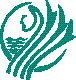 SWEP ENVIRONMENTAL GRANT APPLICATIONContact person: ______________________________________________________________________Organization name: __________________________________________________________________Address:  _______________________________________________________________________________________________________________________________________________________________Email address: ______________________________________________________________________Phone number:  _____________________________	Fax number:  __________________________Description of organization’s goals and services: ___________________________________________ ______________________________________________________________________________________________________________________________________________________________________________________________________________________________________________________________Description and location of proposed project:  ________________________________________________________________________________________________________________________________________________________________________________________________________________________________________________________________________________________________________________________________________________________________________________________________________________________________________________________________________________________________________________________________________________________________________________________________________________________________________________________________Cost breakdown of project:  ____________________________________________________________    ____________________________________________________________________________________ ____________________________________________________________________________________Total Amount requested:  ______________________________________________________________Program Start and Completion Date:  _______________________________________________________________________________________________________________________________________How did you hear about the grant program? ____________________________________________________________________________________________		__________________________Authorized signer							Date